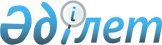 О внесении изменений в решение Таласского районного маслихата от 22 декабря 2010 года № 39-3 "О районном бюджете на 2011-2013 годы"
					
			Утративший силу
			
			
		
					Решение Таласского районного маслихата Жамбылской области от 2 сентября 2011 года № 45-2. Зарегистрировано Управлением юстиции Таласского района Жамбылской области 8 сентября 2011 года за № 6-10-121. Утратило силу в связи с истечением срока применения - (письмо Департамента юстиции Жамбылской области от 11 марта 2013 года № 2-2-17/388)      Сноска. Утратило силу в связи с истечением срока применения - (письмо Департамента юстиции Жамбылской области от 11.03.2013 № 2-2-17/388).

      Примечание РЦПИ:

      В тексте сохранена авторская орфография и пунктуация.

      В соответствии со статьей – 109 Бюджетного кодекса Республики Казахстан от 4 декабря 2008 года, статьи- 6 Закона Республики Казахстан от 23 января 2001 года «О местном государственном управлении и самоуправлении в Республике Казахстан» и на основании решения Жамбылского областного маслихата от 18 августа 2011 года № 38 – 2 «О внесении изменений в решение Жамбылского областного маслихата «Об областном бюджете на 2011-2013 годы» от 13 декабря 2010 года № 30 – 3 (Зарегистрировано в Реестре государственной регистрации нормативных правовых актов № 1793), районный маслихат РЕШИЛ:



      1. Внести в решение Таласского районного маслихата от 22 декабря 2010 года № 39 – 3 «О районном бюджете на 2011-2013 годы» (Зарегистрировано в Реестре государственной регистрации нормативных правовых актов № 6–10–115, опубликованное в газете «Талас тынысы» 22 января 2011 года № 9 – 10), следующие изменения:



      в пункте 1:

      в подпункте 1):

      цифры «5 205 941» заменить цифрами «5 246 558»;

      цифры «505 532» заменить цифрами «524 078»;

      цифры «2 351» заменить цифрами «3 781»;

      цифры «2 110» заменить цифрами «17 634»;

      цифры «4 695 948» заменить цифрами «4 701 065»;

      в подпункте 2):

      цифры «5 224 406» заменить цифрами «5 265 023»;



      в пункте 9:

      цифры «10 000» заменить цифрами «10 710».



      Приложения 1, 6 к указанному решению изложить в новой редакции согласно приложениям 1, 2 к настоящему решению.



      2. Реализацию исполнения решения возложить на заместителя акима района Г.Картабаева, контроль за выполнением данного решения возложить на постоянную комиссию по социально-экономическому развитию района, по бюджету, местным налогам и городскому хозяйству З.Сабыров.



      3. Настоящее решение вступает в силу со дня государственной регистрации в органах юстиции и вводится в действие с 1 января 2011 года.      Председатель сессии                        Секретарь маслихата

      Д.Шыныбек                                  Ж.Асемов

Приложение - 1

к решению Таласского районного маслихата

от 2 сентября 2011 года № 45 - 2Приложение - 1 

к решению Таласского районного маслихата

от 22 декабря 2010 года № 39-3 Районный бюджет на 2011 год

 

Приложение - 2

к решению Таласского районного маслихата

от 2 сентября 2011 года № 45-2Приложение - 6

к решению Таласского районного маслихата

№ 39 - 3 от 22 декабря Бюджетные программы каждого аульного округа в районном бюджете на 2011 годПродолжение таблицы
					© 2012. РГП на ПХВ «Институт законодательства и правовой информации Республики Казахстан» Министерства юстиции Республики Казахстан
				КатегорияКатегорияКатегорияНаименованиеСумма, тысяч тенгеКлассКлассСумма, тысяч тенгеПодклассПодклассСумма, тысяч тенге111231.ДОХОДЫ5 246 5581Налоговые поступления524 078101Подоходный налог93 0041012Индивидуальный подоходный налог93 004103Социальный налог88 9371031Социальный налог88 937104Hалоги на собственность267 7051041Hалоги на имущество231 3001043Земельный налог10 0871044Hалог на транспортные средства24 3411045Единый земельный налог1 977105Внутренние налоги на товары, работы и услуги70 0221052Акцизы60 0081053Поступления за использование природных и других ресурсов7 2541054Сборы за ведение предпринимательской и профессиональной деятельности2 4571055Налог на игорный бизнес303108Обязательные платежи, взимаемые за совершение юридически значимых действий и (или) выдачу документов уполномоченными на то государственными органами или должностными лицами4 4101081Государственная пошлина4 4102Неналоговые поступления3 781201Доходы от государственной собственности1 0662015Доходы от аренды имущества, находящегося в государственной собственности1 066204Штрафы, пени, санкции, взыскания, налагаемые государственными учреждениями, финансируемыми из государственного бюджета, а также содержащимися и финансируемыми из бюджета (сметы расходов) Национального Банка Республики Казахстан7152041Штрафы, пени, санкции, взыскания, налагаемые государственными учреждениями, финансируемыми из государственного бюджета, а также содержащимися и финансируемыми из бюджета (сметы расходов) Национального Банка Республики Казахстан, за исключением поступлений от организаций нефтяного сектора715206Прочие неналоговые поступления2 0002061Прочие неналоговые поступления2 0003Поступления от продажи основного капитала17 634301Продажа государственного имущества, закрепленного за государственными учреждениями233011Продажа государственного имущества, закрепленного за государственными учреждениями23303Продажа земли и нематериальных активов17 6113031Продажа земли17 0273032Продажа нематериальных активов5844Поступления трансфертов4 701 065402Трансферты из вышестоящих органов государственного управления4 701 0654022Трансферты из областного бюджета4 701 065Функциональная группаФункциональная группаФункциональная группаФункциональная группаСумма, тысяч тенгеАдминистратор бюджетных программАдминистратор бюджетных программАдминистратор бюджетных программСумма, тысяч тенгеПрограммаПрограммаСумма, тысяч тенгеНаименованиеСумма, тысяч тенге1232.Затраты5 265 02301Государственные услуги общего характера266 02901112Аппарат маслихата района (города областного значения)14 19001112001Услуги по обеспечению деятельности маслихата района (города областного значения)13 95001112003Капитальные расходы государственных органов24001122Аппарат акима района (города областного значения)110 12201122001Услуги по обеспечению деятельности акима района (города областного значения)103 01201122003Капитальные расходы государственных органов7 11001123Аппарат акима района в городе, города районного значения, поселка, аула (села), аульного (сельского) округа115 42401123001Услуги по обеспечению деятельности акима района в городе, города районного значения, поселка, аула (села), аульного (сельского) округа113 57201122022Капитальные расходы государственных органов1 85201452Отдел финансов района (города областного значения)13 31301452001Услуги по реализации государственной политики в области исполнения бюджета района (города областного значения) и управления коммунальной собственностью района (города областного значения)12 36201452018Капитальные расходы государственных органов95101453Отдел экономики и бюджетного планирования района (города областного значения)12 98001453001Услуги по реализации государственной политики в области формирования и развития экономической политики, системы государственного планирования и управления района (города областного значения)12 79001453004Капитальные расходы государственных органов19002Оборона89402122Аппарат акима района (города областного значения)89402122005Мероприятия в рамках исполнения всеобщей воинской обязанности89403Общественный порядок, безопасность, правовая, судебная, уголовно-исполнительная деятельность3 18003458Отдел жилищно-коммунального хозяйства, пассажирского транспорта и автомобильных дорог района (города областного значения)3 18003458021Обеспечение безопасности дорожного движения в населенных пунктах3 18004Образование3 026 97704471Отдел образования, физической культуры и спорта района (города областного значения)388 64804471003Обеспечение деятельности организаций дошкольного воспитания и обучения364 272025Увеличение размера доплаты за квалификационную категорию учителям школ и воспитателям дошкольных организаций образования24 37604123Аппарат акима района в городе, города районного значения, поселка, аула (села), аульного (сельского) округа2 46604123005Организация бесплатного подвоза учащихся до школы и обратно в аульной (сельской) местности2 46604471Отдел образования, физической культуры и спорта района (города областного значения)1 785 38604471004Общеобразовательное обучение1 710 37104471005Дополнительное образование для детей и юношества75 01504471Отдел образования, физической культуры и спорта района (города областного значения)16 57104471007Организация профессионального обучения16 57104466Отдел архитектуры, градостроительства и строительства района (города областного значения)791 29304466037Строительство и реконструкция объектов образования791 29304471Отдел образования, физической культуры и спорта района (города областного значения)42 61304471008Информатизация системы образования в государственных учреждениях образования района (города областного значения)1 50004471009Приобретение и доставка учебников, учебно-методических комплексов для государственных учреждений образования района (города областного значения)25 545016Капитальный, текущий ремонт объектов образования в рамках реализации стратегии региональной занятости и переподготовки кадров7504471020Ежемесячные выплаты денежных средств опекунам (попечителям) на содержание ребенка сироты (детей-сирот), и ребенка (детей), оставшегося без попечения родителей11 59304471023Обеспечение оборудованием, программным обеспечением детей-инвалидов, обучающихся на дому3 90006Социальная помощь и социальное обеспечение264 04206123Аппарат акима района в городе, города районного значения, поселка, аула (села), аульного (сельского) округа8 40406123003Оказание социальной помощи нуждающимся гражданам на дому8 40406451Отдел занятости и социальных программ района (города областного значения)232 50706451002Программа занятости25 14006451004Оказание социальной помощи на приобретение топлива специалистам здравоохранения, образования, социального обеспечения, культуры и спорта в сельской местности в соответствии с законодательством Республики Казахстан20606451005Государственная адресная социальная помощь18 00506451006Жилищная помощь75 78006451007Социальная помощь отдельным категориям нуждающихся граждан по решениям местных представительных органов8 09106451010Материальное обеспечение детей-инвалидов, воспитывающихся и обучающихся на дому3 10606451016Государственные пособия на детей до 18 лет84 36006451017Обеспечение нуждающихся инвалидов обязательными гигиеническими средствами и предоставление услуг специалистами жестового языка, индивидуальными помощниками в соответствии с индивидуальной программой реабилитации инвалида7 908023Обеспечение деятельности центров занятости9 91106451Отдел занятости и социальных программ района (города областного значения)23 13106451001Услуги по реализации государственной политики на местном уровне в области обеспечения занятости и реализации социальных программ для населения21 84306451011Оплата услуг по зачислению, выплате и доставке пособий и других социальных выплат75106451021Капитальные расходы государственных органов53707Жилищно-коммунальное хозяйство1 152 92907123Аппарат акима района в городе, города районного значения, поселка, аула (села), аульного (сельского) округа14607123007Организация сохранения государственного жилищного фонда города районного значения, поселка, аула (села), аульного (сельского) округа14607458Отдел жилищно-коммунального хозяйства, пассажирского транспорта и автомобильных дорог района (города областного значения)27 80807458003Организация сохранения государственного жилищного фонда18 00807458004Обеспечение жильем отдельных категорий граждан1 50007458031Изготовление технических паспортов на объекты кондоминиумов8 30007123Аппарат акима района в городе, города районного значения, поселка, аула (села), аульного (сельского) округа12 38007123014Организация водоснабжения населенных пунктов12 38007458Отдел жилищно-коммунального хозяйства, пассажирского транспорта и автомобильных дорог района (города областного значения)174 80707458011Обеспечение бесперебойного теплоснабжения малых городов120 09907458012Функционирование системы водоснабжения и водоотведения29 70807458026Организация эксплуатации тепловых сетей, находящихся в коммунальной собственности районов (городов областного значения)25 00007466Отдел архитектуры, градостроительства и строительства района (города областного значения)856 95607466005Развитие коммунального хозяйства29 49007466006Развитие системы водоснабжения827 46607123Аппарат акима района в городе, города районного значения, поселка, аула (села), аульного (сельского) округа44 39607123008Освещение улиц населенных пунктов13 31507123009Обеспечение санитарии населенных пунктов9 37407123010Содержание мест захоронений и погребение безродных26107123011Благоустройство и озеленение населенных пунктов21 44607458Отдел жилищно-коммунального хозяйства, пассажирского транспорта и автомобильных дорог района (города областного значения)36 43607458016Обеспечение санитарии населенных пунктов17 76807458018Благоустройство и озеленение населенных пунктов18 66808Культура, спорт, туризм и информационное пространство168 86408455Отдел культуры и развития языков района (города областного значения)88 19008455003Поддержка культурно-досуговой работы88 090009Обеспечение сохранности историко-культурного наследия и доступа к ним10008471Отдел образования, физической культуры и спорта района (города областного значения)2 03408471013Развитие массового спорта и национальных видов спорта57208471014Проведение спортивных соревнований на районном (города областного значения) уровне63908471015Подготовка и участие членов сборных команд района (города областного значения) по различным видам спорта на областных спортивных соревнованиях82308455Отдел культуры и развития языков района (города областного значения)36 22708455006Функционирование районных (городских) библиотек36 22708456Отдел внутренней политики района (города областного значения)17 07108456002Услуги по проведению государственной информационной политики через газеты и журналы17 07108455Отдел культуры и развития языков района (города областного значения)8 04708455001Услуги по реализации государственной политики на местном уровне в области развития языков и культуры7 95308455010Капитальные расходы государственных органов9408456Отдел внутренней политики района (города областного значения)17 29508456001Услуги по реализации государственной политики на местном уровне в области информации, укрепления государственности и формирования социального оптимизма граждан5 07408456003Реализация региональных программ в сфере молодежной политики12 10108456006Капитальные расходы государственных органов12010Сельское, водное, лесное, рыбное хозяйство, особо охраняемые природные территории, охрана окружающей среды и животного мира, земельные отношения158 67910454Отдел предпринимательства и сельского хозяйства района (города областного значения)3 68710454099Реализация мер социальной поддержки специалистов социальной сферы сельских населенных пунктов за счет целевых трансфертов из республиканского бюджета3 68710466Отдел архитектуры, градостроительства и строительства района (города областного значения)10 00010466010Развитие объектов сельского хозяйства10 00010473Отдел ветеринарии района (города областного значения)33 25410473001Услуги по реализации государственной политики на местном уровне в сфере ветеринарии6 65110473003Капитальные расходы государственных органов9910473006Организация санитарного убоя больных животных10 50010473007Организация отлова и уничтожения бродячих собак и кошек1 00010473008Возмещение владельцам стоимости изымаемых и уничтожаемых больных животных, продуктов и сырья животного происхождения12 717009Проведение ветеринарных мероприятий по энзоотическим болезням животных750010Проведение мероприятий по идентификации сельскохозяйственных животных1 537466Отдел архитектуры, градостроительства и строительства района (города областного значения)012Развитие системы водоснабжения7 80010463Отдел земельных отношений района (города областного значения)7 32910463001Услуги по реализации государственной политики в области регулирования земельных отношений на территории района (города областного значения)7 21110463007Капитальные расходы государственных органов118455Отдел культуры и развития языков района (города областного значения)1 190008Финансирование социальных проектов в поселках, аулах (селах), аульных (сельских) округах в рамках реализации стратегии региональной занятости и переподготовки кадров1 19010473Отдел ветеринарии района (города областного значения)95 41910473011Проведение противоэпизоотических мероприятий95 41911Промышленность, архитектурная, градостроительная и строительная деятельность9 84211466Отдел архитектуры, градостроительства и строительства района (города областного значения)9 84211466001Услуги по реализации государственной политики в области строительства, улучшения архитектурного облика городов, районов и населенных пунктов области и обеспечению рационального и эффективного градостроительного освоения территории района (города областного значения)9 52210466015Капитальные расходы государственных органов32012Транспорт и коммуникации143 88212458Отдел жилищно-коммунального хозяйства, пассажирского транспорта и автомобильных дорог района (города областного значения)143 88212458023Обеспечение функционирования автомобильных дорог143 88213Прочие54 296451Отдел занятости и социальных программ района (города областного значения)12 480022Поддержка частного предпринимательства в рамках программы «Дорожная карта бизнеса - 2020»12 48013452Отдел финансов района (города областного значения)10 71013452012Резерв местного исполнительного органа района (города областного значения)10 71013454Отдел предпринимательства и сельского хозяйства района (города областного значения)13 66913454001Услуги по реализации государственной политики на местном уровне в области развития предпринимательства, промышленности и сельского хозяйства13 54913454007Капитальные расходы государственных органов12013458Отдел жилищно-коммунального хозяйства, пассажирского транспорта и автомобильных дорог района (города областного значения)6 03013458001Услуги по реализации государственной политики на местном уровне в области жилищно-коммунального хозяйства, пассажирского транспорта и автомобильных дорог5 91013458013Капитальные расходы государственных органов120471Отдел образования, физической культуры и спорта района (города областного значения)11 407001Услуги по обеспечению деятельности отдела образования, физической культуры и спорта11 30713471018Капитальные расходы государственных органов10015Трансферты15 40915452Отдел финансов района (города областного значения)15 40915452006Возврат неиспользованных (недоиспользованных) целевых трансфертов13 91615452024Целевые текущие трансферты в вышестоящие бюджеты в связи с передачей функций государственных органов из нижестоящего уровня государственного управления в вышестоящий1 4933. ЧИСТОЕ БЮДЖЕТНОЕ КРЕДИТОВАНИЕ25 041Бюджетные кредиты26 74910Сельское, водное, лесное, рыбное хозяйство, особо охраняемые природные территории, охрана окружающей среды и животного мира, земельные отношения26 74910454Отдел предпринимательства и сельского хозяйства района (города областного значения)26 74910454009Бюджетные кредиты для реализации мер социальной поддержки специалистов социальной сферы сельских населенных пунктов26 749КатегорияКатегорияКатегорияКатегорияСумма, тысяч тенгеКлассКлассКлассСумма, тысяч тенгеПодкласс НаименованиеПодкласс НаименованиеПодкласс НаименованиеСумма, тысяч тенге12235Погашение бюджетных кредитовПогашение бюджетных кредитов1 70801Погашение бюджетных кредитовПогашение бюджетных кредитов1 7081Погашение бюджетных кредитов, выданных из государственного бюджетаПогашение бюджетных кредитов, выданных из государственного бюджета1 708Функциональная группаФункциональная группаФункциональная группаФункциональная группаСумма, тысяч тенгеАдминистратор бюджетных программАдминистратор бюджетных программАдминистратор бюджетных программСумма, тысяч тенгеПрограммаПрограммаСумма, тысяч тенгеНаименованиеСумма, тысяч тенге1234. САЛЬДО ПО ОПЕРАЦИЯМ С ФИНАНСОВЫМИ АКТИВАМИ0Приобретение финансовых активов0КатегорияКатегорияКатегорияКатегорияСумма, тысяч тенгеКлассКлассСумма, тысяч тенгеПодкласс НаименованиеПодкласс НаименованиеСумма, тысяч тенге1236Поступления от продажи финансовых активов государства0Функциональная группаФункциональная группаФункциональная группаФункциональная группаСумма, тысяч тенгеАдминистратор бюджетных программАдминистратор бюджетных программАдминистратор бюджетных программСумма, тысяч тенгеПрограммаПрограммаСумма, тысяч тенгеНаименование1235. Дефицит бюджета (профицит)-43 5066. ФИНАНСИРОВАНИЕ ДЕФИЦИТА БЮДЖЕТА (ИСПОЛЬЗОВАНИЕ ПРОФИЦИТА)43 506КатегорияКатегорияКатегорияКатегорияСумма, тысяч тенгеКлассКлассСумма, тысяч тенгеПодкласс НаименованиеПодкласс НаименованиеСумма, тысяч тенге1237Поступления займов22 25501Внутренние государственные займы22 2552Договоры займа22 255Функциональная группаФункциональная группаФункциональная группаФункциональная группаСумма, тысяч тенгеАдминистратор бюджетных программАдминистратор бюджетных программАдминистратор бюджетных программСумма, тысяч тенгеПрограммаПрограммаСумма, тысяч тенгеНаименование12316Погашение займов71316452Отдел финансов района (города областного значения)71316452008Погашение долга местного исполнительного органа перед вышестоящим бюджетом713КатегорияКатегорияКатегорияКатегорияСумма, тысяч тенгеКлассКлассСумма, тысяч тенгеПодкласс НаименованиеПодкласс НаименованиеСумма, тысяч тенге1238Используемые остатки бюджетных средств21 964№НаименованиеПрограмма 001 "Услуги по обеспечению деятельности акима района в городе, города районного значения, поселка, аула (села), аульного (сельского) округа"Программа 022 "Капитальные расходы государственных органов"Программа 005 "Организация бесплатного подвоза учащихся до школы и обратно в аульной (сельской) местности"Программа 003 "Оказание социальной помощи нуждающимся гражданам на дому"1234561Аппарат акима города Каратау23 1174202 4664 6242Аппарат акима Ушаралского округа7 31770004543Аппарат акима Акколского округа7 374110003014Аппарат акима Бериккаринского округа10 283120005045Аппарат акима Бостандыкского округа7 322120006306Аппарат акима Каратауского округа7 11512000007Аппарат акима Кенесского округа6 46612000008Аппарат акима Тамдинского округа5 86912000009Аппарат акима Кызыауитского округа7 4231180052310Аппарат акима Ойыкского округа6 8411200069211Аппарат акима Аккумского округа5 991950031412Аппарат акима С.Шакировского округа6 956790036213Аппарат акима Кокталского округа5 611120000014Аппарат акима Каскабулакского округа5 8871200000Всего113 5721 8522 4668 404№НаименованиеПрограмма 007 "Организация сохранения государственного жилищного фонда города районного значения, поселка, аула (села), аульного (сельского) округа"Программа 014 "Организация водоснабжения населенных пунктов"Программа 008 "Освещение улиц населенных пунктов"Программа 009 "Обеспечение санитарии населенных пунктов"Программа 010 "Содержание мест захоронений и погребение безродных"Программа 011 "Благоустройство и озеленение населенных пунктов"127891011121Аппарат акима города Каратау000011 1907 3002613 9742Аппарат акима Ушаралского округа004 300194245001803Аппарат акима Акколского округа003 0006711200015 6014Аппарат акима Бериккаринского округа0000179235001925Аппарат акима Бостандыкского округа0040095150001756Аппарат акима Каратауского округа000018192001327Аппарат акима Кенесского округа0000305136001508Аппарат акима Тамдинского округа351 3808191001209Аппарат акима Кызыауитского округа2600721550015010Аппарат акима Ойыкского округа00002071770014011Аппарат акима Аккумского округа002 300631290014212Аппарат акима С.Шакировского округа001 0001341500011013Аппарат акима Кокталского округа8500551740020014Аппарат акима Каскабулакского округа00005112000180Всего14612 38013 3159 37426121 446